Администрация муниципального образования«Корниловское сельское поселение»_____________________________________________________________________________
ПОСТАНОВЛЕНИЕ       с. Корнилово                                                    № 237                                     от 21.06.2022 г.       О внесении изменений в Постановление № 24 от 29.01.2019 г «О местах (площадках) накопления твердых коммунальных отходов на территории Корниловского сельского поселения»         На основании протеста прокуратуры Томского района от 14.03.2022г № 03/7/265-22-20690008, с целью приведения нормативного правового акта в соответствиеПОСТАНОВЛЯЮ:          1.В постановление № 24 от 29 января 2019 года «О местах (площадках) накопления твердых коммунальных отходов на территории Корниловского сельского поселения» внести следующие изменения:         1) Приложение 3 к постановлению «Реестр контейнерных площадок по Корниловскому сельскому поселению» читать в приложенной редакции к данному постановлению.         2.Опубликовать настоящее постановление в информационном бюллетене Корниловского сельского поселения и разместить на официальном сайте Корниловского сельского поселения http://www.korpos.ru/.         3. Контроль за исполнением данного постановления оставляю за собой.                      Глава Корниловского                     сельского поселения                                                      В.В. Макаров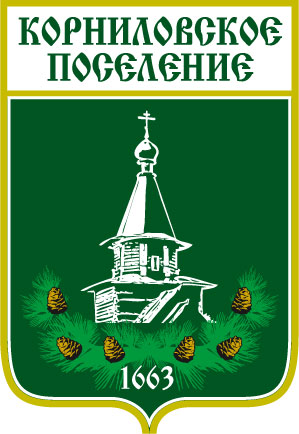 